2016 Mathematics Standards of LearningAlgebra Readiness Formative Assessment7.10eSteven went to play video games in Games Galore arcade.  Games Galore charges $1.50 for each game played.  Represent the relationship between total cost, y, and number of games played, x using a table, graph and equation.  Is this relationship a proportional or additive relationship?  Explain.Sam went to play video games in Video Game Central arcade.  Video Game Central charges $10 to get into the arcade and then $1 per game played.  Represent the relationship between total cost, y, and number of games played, x using a table, graph and equation.  Is this relationship a proportional or additive relationship?  Explain.The graph represents which table of ordered pairs?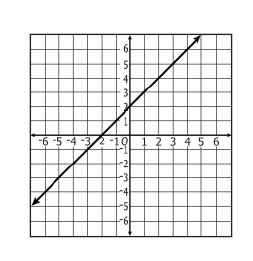               			B.    	D.    Which graph best corresponds to this table of ordered pairs?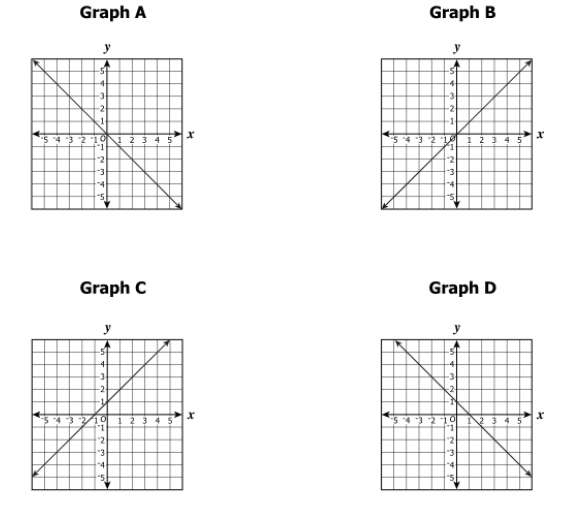 Which of the following graph represents the same relationship as “y is four more than x”?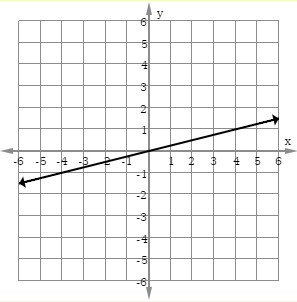 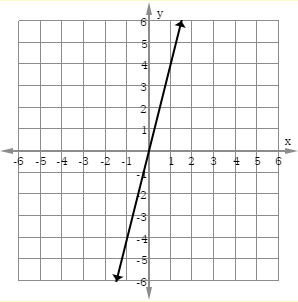 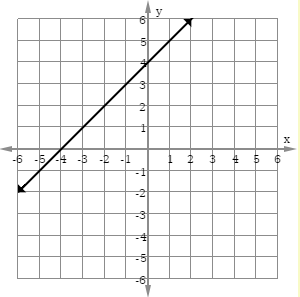 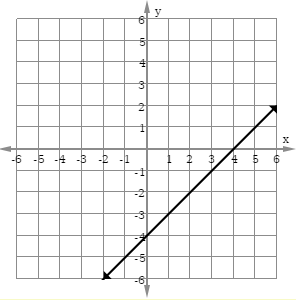 Virginia Department of Education 2018xy-3-5-1-32042xy2-240-1-3-35xy-2-40-23155xy-4-2-201335xy-2-2-1-11122